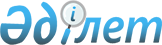 О финансировании избирательных мероприятий в ходе очередных выборов депутатов маслихатов 2003 года
					
			Утративший силу
			
			
		
					Постановление Председателя Центральной избирательной комиссии Республики Казахстан от 1 августа 2003 года N 81/102. Зарегистрирован в Министерстве юстиции Республики Казахстан 4 августа 2003 года N 2422. Утратило силу - постановлением Центральной избирательной комиссии Республики Казахстан от 27 июня 2007 года N 91/183




Извлечение из постановления Центральной избирательной комиссии






Республики Казахстан от 27 июня 2007 года N 91/183





      В соответствии со статьей 12 Конституционного закона Республики Казахстан от 28 сентября 1995 года "О выборах в Республике Казахстан" Центральная избирательная комиссия Республики Казахстан ПОСТАНОВЛЯЕТ:






      1. Признать утратившими силу некоторые постановления Центральной избирательной комиссии Республики Казахстан согласно приложению.






      ...





Перечень утративших силу постановлений






Центральной избирательной комиссии Республики Казахстан





      ...






      3. Постановление Центральной избирательной комиссии Республики Казахстан от 1 августа 2003 года N 81/102 "О финансировании избирательных мероприятий в ходе очередных выборов депутатов маслихатов 2003 года" (зарегистрировано в реестре Государственной регистрации нормативных правовых актов 4 августа 2003 года за N 2422).






      ...





______________________________________________________



      В соответствии со 
 статьями 12 
 и 
 35 Конституционного закона 
 Республики Казахстан "О выборах в Республике Казахстан" Центральная избирательная комиссия Республики Казахстан постановляет:




      1. Производить членам избирательных комиссий, освобожденным от основной работы, выплату средней заработной платы, а также доплату за сверхурочные работы, работы в праздничные и выходные дни, за счет средств, выделенных на проведение выборов.



      Членам избирательных комиссий, не освобожденным от основной работы, кроме граждан, являющихся государственными служащими, производить доплату за сверхурочные работы, работы в праздничные и выходные дни, за счет средств, выделенных на проведение выборов.



      Доплаты за сверхурочные работы, работы в праздничные и выходные дни производить в соответствии с трудовым законодательством.



      Членов избирательных комиссий, кроме членов, являющихся государственными служащими, находящихся в трудовом отпуске, а также являющихся пенсионерами и безработными для работы в избирательных комиссиях привлекать на основе трудовых соглашений с выплатой заработной платы в пределах нормативов, установленных для обеспечения работы соответствующих избирательных комиссий.




      2. Разрешить избирательным комиссиям оплачивать выступления кандидатов в депутаты в средствах массовой информации, независимо от форм собственности, в пределах и из средств выделенных на оплату однократного пятнадцатиминутного выступления по государственному телевидению, однократному десятиминутному выступлению по государственному радио, а также публикации двух статей в государственных органах печати.



      В случае нежелания кандидата в депутаты воспользоваться вышеперечисленными формами агитации, по его письменному заявлению, окружная избирательная комиссия вправе разрешить использовать предусмотренные на эти цели средства для издания плакатов, листовок, лозунгов и иных агитационных печатных материалов.




      3. Территориальным избирательным комиссиям, исходя из конкретных условий и в зависимости от численности избирателей на избирательных участках, устанавливать дифференцированные нормы расходов для участковых избирательных комиссий, в пределах общей сметы расходов.



      Перераспределение средств между спецификами экономической классификации расходов, после утверждения сводной сметы, производится Центральной избирательной комиссией по разрешению Министерства финансов Республики Казахстан.




      4. Производить оплату стоимости аренды помещений избирательными комиссиями в пределах установленной сметы расходов.




      5. Выделенные средства избирательным комиссиям на телефонную и факсимильную связь использовать на возмещение расходов по абонентской плате и услугам междугородней связи.



      Оплату расходов по установке и снятию точек телефонной связи, другим техническим услугам производить с согласия Центральной избирательной комиссии Республики Казахстан.




      6. Настоящее постановление вступает в силу с момента его государственной регистрации Министерством юстиции Республики Казахстан.

      

Председатель


					© 2012. РГП на ПХВ «Институт законодательства и правовой информации Республики Казахстан» Министерства юстиции Республики Казахстан
				